		Załącznik nr 3 do zaproszenia do złożenia oferty cenowejIM.272.1.5.2023OPIS PRZEDMIOTU ZAMÓWIENIACzęść 1 Plan tyflograficzny z PMMA w wersji z udźwiękowieniem Format A1 (Starostwo Powiatowe w Końskich)Przedmiotem zamówienia jest dostawa i montaż planu tyflograficznego budynku biurowego Starostwa Powiatowego w Końskich z tworzywa PMMA z komunikatami dźwiękowymi. Zamówienie obejmuje zaprojektowanie, wykonanie i montaż planu tyflograficznego w formacie A1 zgodnie z przedstawionym niżej opisem. Dostarczone urządzenie Terminal dla osób niewidomych i niedowidzących ma służyć do przekazywania informacji w sposób uwzględniający potrzeby i możliwości osób z dysfunkcjami wzroku. Dostarczony plan tyflograficzny ma łączyć ze sobą czarnodruk, Brajl, elementy kolorowe, wypukłe, dotykowe i dźwięk. Szczegółowe wymagania- informacje mają być dostarczane drogą wizualną dzięki czytelnej i kontrastowej grafice, drogą dotykową za pośrednictwem form przestrzennych oraz opisów brajlowskich,- plan musi posiadać legendę,- plan wykonany ma zostać warstwowo, z trwale łączonych, ciętych laserowo i frezowanych specjalistycznych płyt z tworzyw sztucznych dedykowanych do wykonywania w nich oznaczeń brajlowskich,- plan ma składać się z transparentnej antyrefleksyjnej warstwy głównej z kontrastowym, kolorowym poddrukiem UV dla widzących oraz wypukłych oznaczeń dotykowych i pinów brajlowskich dla niewidomych,- na stronę wierzchnią naniesione mają zostać  wypukłe informacje wykonane z kontrastowych, kolorowych tworzyw sztucznych,- wszystkie informacje wypukłe, w celu wieloletniej trwałości mają być wpuszczone w główną warstwę,
- elementy dotykowe planu muszą być trwale łączone z warstwą główną uniemożliwiając ich usunięcie oraz przypadkowe uszkodzenia mechaniczne,- opisy w alfabecie Braille'a muszą być zgodne ze standardem Marburg Medium, wykonane z transparentnych i kolorowych kulek wpuszczonych w powierzchnię tworzywa sztucznego, co zapewni wieloletnią trwałość,- technologia wykonania planu  powinna umożliwić jego montaż  zarówno wewnątrz jak i na zewnątrz budynku, całość konstrukcji ma być wodoszczelna i odporna na warunki atmosferyczne, promieniowanie UV, w tym skrajnie wysokie temperatury i silne nasłonecznienie na nieosłoniętej zadaszeniem przestrzeni,- plan ma być wyposażony w opisane niżej moduły elektroniczne, - plan ma zostać trwale zamontowany do stojaku.Specyfikacja elektroniki, funkcji audio i naprowadzania- przyciski wandaloodporne wyzwalające komunikaty głosowe,- moduł Bluetooth dla komunikacji z urządzeniami opartymi o system Android oraz iOS,- moduł WiFi dla komunikacji z urządzeniami opartymi o iOS/iPhone OS,- moduł WiFi umożliwia zdalną zmianę ustawień czyli konfigurowanie urządzenia,- nagrania dźwiękowe przechowuje wbudowana pamięć nieulotna,- zapisywania nagrań dokonuje się za pośrednictwem WiFi łącząc się z urządzeniem ze specjalnej aplikacji uruchomionej pod Windows,- format zapisywanych plików to MP3 lub WAV,- pamięć urządzenia ma pojemność min. 8MB,- moc wzmacniacza audio 4W,- jeden lub dwa głośniki o mocy 2W każdy,- zasilanie z sieci 90-265VAC, pobór mocy maks. 13W,- konieczne do działania wyprowadzenie prądu w budynku i podłączenie planu do zasilania  (Zamawiający doprowadzi prąd konieczny do działania urządzenia).Specyfikacja stojaka ze stali pod plan tyflograficzny stojący na podłodze/przykręcony do podłoża - konstrukcja spawana wykonania ze stali czarnej malowanej proszkowo na wybrany kolor RAL,
- konstrukcja stojaka: podstawa wykonana z blachy/stali nierdzewnej, kokpit umożliwiający zamontowanie w nim planu, - wykończenie: zaokrąglone krawędzie, spawy oraz wszelkie powierzchnie szlifowane wykonane z dużą estetyką, - plan zamocowany w kokpicie w sposób trwały i uniemożliwiający łatwe zdemontowanie,
- stopa stojaka zamontowana trwale do posadzki za pomocą śrub i/lub wolnostojąca,
- kokpit wykonany pod kątem 30-45 stopni tak, aby ułatwić korzystanie z planu,
- plan powinien być zamontowany w sposób umożliwiający podjechanie do niego wózkiem inwalidzkim,
- pulpit zamontowany na wysokości 80-90 cm od ziemi do dolnej podstawy planu.Specyfikacja modułu naprowadzającego na smartfona do planów udźwiękowionych i multimedialnych - współpracuje z dedykowaną aplikacją YourWay na smartfona z systemem Android/iOS,- smartfon znajdujący się w pobliżu nadajnika sprawi wyzwolenie komunikatu dźwiękowego z głośnika nadajnika,- aplikacja na smartfona ma własną bazę do wyszukiwania i dodawania przez użytkowników obiektów przystosowanych do osób niepełnosprawnych,- moduł Bluetooth Low Energy (umożliwiający m.in.,: uruchomienie funkcji dźwiękowych, wysłanie tekstu dla syntezatora, wybór języka, programowanie ustawień, upgrade oprogramowania firmware),- 3 tryby odtwarzania: odtwarzanie zaprogramowanego krótkiego (kilka sekund) sygnału dźwiękowego, odtwarzanie zaprogramowanego komunikatu głosowego lub odtwarzanie w dowolnej kombinacji: sam sygnał, sam komunikat lub komunikat z dźwiękiem,- możliwość programowania głośności (sześć poziomów),- zmiana konfiguracji wymaga zmiany poziomu uprawnień z podstawowego (użytkownik) na wyższy (admin lub producent) poprzez sparowanie bluetooth i podanie hasła,- zasilanie z wbudowanej baterii litowej, przewidywany minimalny czas pracy na baterii 20 miesięcy.Zamawiający zamieszcza poglądowe rzuty budynku dla którego należy wykonać plan tyflograficzny. Przekazane rzuty należy zweryfikować podczas wizji lokalnej. Część 2 Zakup wraz z dostawą powiększalników elektronicznych Clear View C – szt. 2 (Starostwo Powiatowe w Końskich i PCPR w Końskich)2.1.	Specyfikacja techniczna- stacjonarny powiększalnik z monitorem, umożliwiający odczytywanie treść dokumentów, umów, publikacji itp.,- urządzenie ma rozpoczynać odczytywanie tekstów od góry strony, kończyć zaś na jej dole eliminując konieczność wysuwania stolika ku sobie, by przejść  do początku czytanego dokumentu,- ramię monitora zamontowane z boku w celu umożliwienia przesuwania dużych obiektów np. map,- ruchomy panel sterujący zapewniający nieograniczony dostęp do przycisków i pokręteł,- płynne powiększanie 1,5 x do 75 x,- obrazy w rozdzielczości HD 1080,- 24-calowy, kolorowy, panoramiczny wyświetlacz TFT, - regulowane tryby przeglądania dokumentu – tryb zdjęć z pełnym kolorem, 16 kombinacji kolorów z wysokim kontrastem, zaprogramowane kombinacje kolorów od 1 do 4, - regulacja jasności, - regulacja kontrastu, - przegląd funkcji urządzenia, - blokada fokusu, - lokalizator pozycji, - ustawianie linii czytania, - opcja okno / opcja zaciemnione, - regulowane ustawienia – standard (kompakt) do codziennego stosowania, komfort – do czytania dużych dokumentów typu wielkoformatowe gazety, książki o dużych gabarytach, - wbudowane  oświetlenie z opcją eliminowania refleksów podczas czytania dokumentów z połyskiem, - wysuwany stolik z blokadą pozycji, - wymiary 42 x 51 cm, - waga 16,4 kg.Część 3 Zakup wraz z dostawą urządzeń Omni Reader – szt. 2 (Starostwo Powiatowe w Końskich i PCPR w Końskich)W ramach zamówienia Wykonawca dostarczy w pełni udźwiękowiony i wyposażony we wbudowany 10-calowy kolorowy ekran LCD przenośne urządzenie, łączące w sobie funkcje trzech urządzeń: urządzenia lektorskiego, cyfrowego odtwarzacza 
i powiększalnika elektronicznego dla osób z dysfunkcją wzroku.3.1.	Specyfikacja techniczna- dwie orientacje skanowanego tekstu - pionowa (od góry do dołu), pozioma (od lewa do prawa), - kamera cyfrowa HD z autofokusem 13 MP, - 2 porty USB wejścia / wyjścia, - głośniki stereo, - gniazdo słuchawkowe mini jack. - wbudowany akumulator, żywotność akumulatora min. 12 godzin, czas pełnegoładowania 3 h, - zasilanie - zasilacz sieciowy AC, - wymiary - 24,9 cm x 27,6 cm x 10,5 cm, - waga 1,51 kg.Część 4 Zakup wraz z dostawą nadajników YourWay Box oraz YourWay Plus4.1.	YourWay Box -  szt. 3 (Starostwo Powiatowe w Końskich)YourWay Box to urządzenie elektroniczne pozwalające na sygnalizacje swojej obecność urządzeniom mobilnym. Urządzenie elektronicznie współpracuje z aplikacją YourWay. Urządzenie ma możliwość uwalniania komunikatów audio poprzez fizyczne naciśnięcie przycisków.Za pomocą urządzenia mobilnego można odczytać informacje wysyłane przez beacon. Mogą to być: wiadomości tekstowe, informacje merytoryczne lub nawigacyjne np. stoisz przy eksponacie o nazwie …. lub jesteś w holu głównym itp. Długość i treść informacji należy uzgodnić z Zamawiającym. Urządzenie nie tylko wysyła komunikaty ale także je odtwarza.4.1.1.	Główne funkcje- działa w połączeniu z aplikacją YourWay,- zasięg działania urządzenia 20 metrów,- zasilanie bateryjne,- wodoodporna obudowa,- głośnik pozwalający na osiągnięcie ciśnienia akustycznego minimum. 62 dB w odległości 15 metrów, - koloru obudowy – do ustalenia z Zamawiającym na etapie realizacji- umieszczony w obudowie z głośnikiem, - nadajnik może sygnalizować swoją obecność za pomocą głośnika automatycznie gdy w jego  pobliżu znajdzie się smartfon lub aktywator,  - urządzenie mobilne może uruchamiać komunikaty głosowe które zostaną ogłoszone przez nadajnik.4.1.2.	Dodatkowe funkcje- aktywator (małe urządzenie wielkości pilota)- wykrywanie i samoczynna aktywacja nadajników w pobliżu, tj. w odległości nie większej niż 20 metrów.-  sygnalizowanie wibracjami wykrycia znacznika (czyli wtedy gdy kolejny znacznik wykryty) lub obecności znacznika (czyli wtedy gdy aktywator jest w pobliżu znacznika).4.1.3.	Opis techniczny:4.1.3.1 Funkcje bluetoothModuł bluetooth Low Energy umożliwiający:- uruchomienie funkcji dźwiękowych,- wysłanie tekstu dla syntezatora - z prędkością 4500 bajtów na sekundę (iOS 9.3, Android N), maksymalna długość tekstu 4840 bajtów,- wybór języka,- odczytanie informacji diagnostycznych/statystycznych,- tymczasową zmianę głośności (na czas jednej sesji z konkretnym użytkownikiem),- programowanie ustawień,- upgrade oprogramowania firmware,- maksymalnie siedem programowalnych tekstów dla każdego języka,- wbudowany iBeacon z możliwością zaprogramowania dowolnego UUID, minor, major,- pakiety advertising są wysyłane z zaprogramowaną częstotliwością od 100 ms do 10 s,- programowana moc nadawania do -18dBm do +8dBm.4.1.3.2. Funkcje dźwiękowe- odtwarzanie zaprogramowanego krótkiego sygnału dźwiękowego, - odtwarzanie zaprogramowanego komunikatu głosowego w wybranym języku, - odtwarzanie w dowolnej kombinacji: sam sygnał, sam komunikat lub komunikat z dźwiękiem, - długość nagrania minimum 350 sekund, po 50 sekund na każdy język,- maksymalna głośność odpowiada ciśnieniu akustycznemu minimum 62 dB w odległości 15 metrów,- programowana głośność (sześć poziomów), - samoczynne dostosowanie głośności do zmierzonego hałasu otoczenia (funkcja programowalna), - możliwość wyboru języka – siedem języków, - programowana lista języków dostępnych, identyfikatory takie jak w ISO639 lub podobne.4.1.3.3. Programowanie ustawień (konfigurowanie), dźwięków i tekstówZmiana konfiguracji wymaga zmiany poziomu uprawnień z podstawowego (użytkownik) na wyższy (admin lub producent) poprzez sparowanie bluetooth (Just Works) i podanie hasła. Uprawnienia admina pozwalają na zaprogramowanie:- komunikatów tekstowych,- danych audio komunikatów słownych i sygnału dźwiękowego (format niestandardowy w postaci zbliżonej do VAW, do programowania posłuży specjalna aplikacja dla Androida lub windowsowy program dla laptopa wyposażonego w modem bluetooth LE),- kodów dla każdego z siedmiu języków (np. w/g ISO639).Uprawnienia producenta dodatkowo pozwalają na zaprogramowanie ustawień:- nazwa znacznika (maks. 16 bajtów),- trzynaście bajtów w danych pakietów advertising i scan response (m.in. określają typ znacznika),- poziom głośności i włączanie/wyłączanie funkcji dostosowania do hałasu otoczenia,- moc nadawania,- częstotliwość nadawania pakietów advertising,- limit odtworzeń (od 1 do 255 lub bez limitu) na pół godziny dla jednego adresu MAC,- UUID, major i minor dla iBeacona.4.1.3.4. Inne parametry- zasilanie z wbudowanej baterii litowej, przewidywany minimalny czas pracy na baterii 20 miesięcy (odstęp pakietów advertising = 768ms, 10-sekundowe komunikaty odtwarzane 10 razy dziennie z maksymalną głośnością),- alternatywnie (zamiast zasilania bateryjnego) możliwość zasilania z sieci 230V - zasilacz wbudowany do wnętrza znacznika, - upgrade firmware bezprzewodowo (dostępny dla uprawnień producenta, za pośrednictwem specjalnej aplikacji), - obudowa znacznika z tworzywa ASA, wymiary 100x100x40 mm, stopień ochrony IP65,- zakres temperatur pracy -10 do 60 stopni C,- informacje diagnostyczne dostępne zdalnie: kalkulowany poziom baterii, informacje o awariach, ilość restartów, ilość odtworzeń z podziałem na języki.4.1.4.	Aktywator – specyfikacja:4.1.4.1. Funkcje bluetooth- samoczynne wykrywanie znaczników w pobliżu, tj, w odległości nie większej niż ok. 20 metrów, - samoczynne uruchamianie funkcji dźwiękowych znaczników w pobliżu.4.1.4.2. Komunikacja z użytkownikiemSilniczek wibracyjny służący do: sygnalizowania pojawienia się w zasięgu kolejnego znacznika lub pozostawania w zasięgu znacznika (sposób działania w zależności od rodzaju znacznika), sygnalizowania poziomu naładowania akumulatora.4.1.5. 	Parametry techniczne:4.1.5.1. Możliwość konfigurowania z PC następujących parametrówMoc z jaką urządzenie pracuje w zakresie od -18 dBm do +8/20 dBm  (w zależności od wersji urządzenia), nazwa urządzenia, rozgłaszane UUID - 16 znaków ASCII, maska kanałów używanych do rozgłaszania, dane ramki rozgłoszeniowej i z odpowiedzią na zapytanie w trybie imitowania innego urządzenia BLE, hasło użytkownika, hasło dostępu do urządzenia; niezależne od hasła użytkownika, hasło dla autoryzacji aplikacji na smartfona lub PC (zabezpiecza przed jej skopiowaniem oraz przed użyciem przez innego klienta).4.1.5.2. ZasilanieBateria CR2032 lub 14250 (1/2 AA) lub CR2.4.1.5.3. Wodoodporna obudowa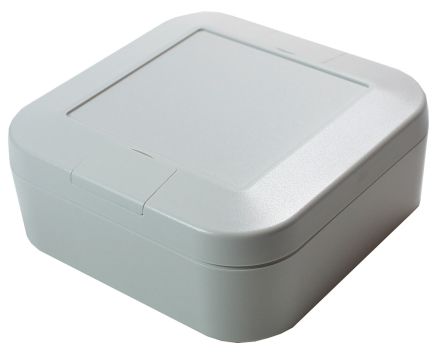 - plastikowa – materiał ASA;- wymiary: 100 x 100 x 40mm;- uszczelka silikonowa;- klasa IP – IP65;- kolor szary;- wyposażona w głośnik.4.1.5.4. Pozostałe- możliwość zdalnej wymiany oprogramowania; alternatywny firmware: iNode Beacon T: w ramce rozgłoszeniowej (takiej jak w urządzeniach iNode Care) wysyłana jest temperatura urządzenia, czas skanowania aktywnego w godzinach, chwilowy współczynnik efektywności skanowania (za 1 minutę); - jedna dioda LED;- czujnik temperatury o rozdzielczości 1 °C;- temperatura pracy: od -30 do 65 °C;- wilgotność: 20-80% RHG;- masa: 5 g - 30 g.4.1.5.5. WyposażenieBateria CR2032 lub 14250 (1/2 AA) lub CR2 w zależności od obudowy.4.1.5.6. Oprogramowanie- Windows NT/XP/Vista/7.0/8.0/8.1/10.0;- Linux.4.1.5.7. ChipsetCSR 101x lub EFR32.4.1.6. 	Inne parametry- zasilanie z akumulatora, ładowanie wystarczy na 30 godzin spaceru i 140 godzin czuwania- ładowanie akumulatora standardową ładowarką usb, aktywator ma gniazdko micro usb dla podłączenia ładowarki;- brak funkcji bezprzewodowego upgrade'u firmware - upgrade wymaga ingerencji w układ elektroniczny;- obudowa ze stopniem ochrony IP65, przeznaczona do montażu na lasce.4.1.7. 	Działania antystatyczneProdukt może być neutralizowany przy pomocy środka czyszczącego antystatycznego.4.2. 	YourWay Plus + - szt. 1YourWay Plus + to małe urządzenie elektroniczne pozwalające na sygnalizacje swojej obecność urządzeniom mobilnym. Urządzenie elektronicznie współpracuje z aplikacją YourWay.Za pomocą urządzenia mobilnego można odczytać informacje wysyłane przez beacon. Mogą to być: wiadomości tekstowe, informacje merytoryczne lub nawigacyjne np. stoisz przy eksponacie o nazwie… lub jesteś w holu głównym itp. Długość i treść informacji należy uzgodnić z Zamawiającym. Urządzenie nie tylko wysyła komunikaty ale także je odtwarza.4.2.1. 	Główne funkcje- działa w połączeniu z aplikacją YourWay,- zasięg działania urządzenia nie większy niż 20 metrów,- zasilanie bateryjne lub sieciowe,- wodoodporna obudowa,- głośnik pozwalający na osiągnięcie ciśnienia akustycznego min. 62 dB w odległości 15 metrów.- kolor obudowy – do ustalenia z Zamawiającym na etapie realizacji- umieszczony w obudowie z głośnikiem, - nadajnik może sygnalizować swoją obecność za pomocą głośnika automatycznie gdy w jego  pobliżu znajdzie się smartfon lub aktywator,  - urządzenie mobilne może uruchamiać komunikaty głosowe które zostaną ogłoszone przez nadajnik.4.2.2. 	Dodatkowe funkcje- aktywator (małe urządzenie wielkości pilota);- wykrywanie i samoczynna aktywacja nadajników w pobliżu, tj. w odległości nie większej niż 20 metrów;-  sygnalizowanie wibracjami wykrycia znacznika (czyli wtedy gdy kolejny znacznik wykryty) lub obecności znacznika (czyli wtedy gdy aktywator jest w pobliżu znacznika).4.2.3. 	Opis techniczny:4.2.3.1. Funkcje bluetoothModuł bluetooth Low Energy umożliwiający:- uruchomienie funkcji dźwiękowych,- wysłanie tekstu dla syntezatora - z prędkością 4500 bajtów na sekundę (iOS 9.3, Android N), maksymalna długość tekstu 4840 bajtów,- wybór języka,- odczytanie informacji diagnostycznych/statystycznych,- tymczasową zmianę głośności (na czas jednej sesji z konkretnym użytkownikiem),- programowanie ustawień,- upgrade oprogramowania firmware,- siedem programowalnych tekstów dla każdego języka,- wbudowany iBeacon z możliwością zaprogramowania dowolnego UUID, minor, major,-pakiety advertising są wysyłane z zaprogramowaną częstotliwością od 100 ms do 10 s,-programowana moc nadawania do -18dBm do +8dBm.4.2.3.2. Funkcje dźwiękowe- odtwarzanie zaprogramowanego krótkiego sygnału dźwiękowego,- odtwarzanie zaprogramowanego komunikatu głosowego w wybranym języku,- odtwarzanie w dowolnej kombinacji: sam sygnał, sam komunikat lub komunikat z dźwiękiem,- długość nagrania około 350 sekund, po 50 sekund na każdy język, - maksymalna głośność odpowiada ciśnieniu akustycznemu min. 62 dB w odległości 15 metrów,- głośność jest programowana (sześć poziomów),- samoczynne dostosowanie głośności do zmierzonego hałasu otoczenia (funkcja programowalna).- możliwość wyboru język - siedem języków - programowana lista języków dostępnych, identyfikatory takie jak w ISO639 lub podobne.4.2.3.3. Programowanie ustawień (konfigurowanie), dźwięków i tekstówZmiana konfiguracji wymaga zmiany poziomu uprawnień z podstawowego (użytkownik) na wyższy (admin lub producent) poprzez sparowanie bluetooth (Just Works) i podanie hasłaUprawnienia admina pozwalają na zaprogramowanie:- komunikatów tekstowych,- danych audio komunikatów słownych i sygnału dźwiękowego (format niestandardowy w postaci zbliżonej do VAW, do programowania posłuży specjalna aplikacja dla Androida lub windowsowy program dla laptopa wyposażonego w modem bluetooth LE),- kodów dla każdego z siedmiu języków (np. w/g ISO639).Uprawnienia producenta dodatkowo pozwalają na zaprogramowanie ustawień:- nazwa znacznika (maks. 16 bajtów),- trzynaście bajtów w danych pakietów advertising i scan response (m.in. określają typ znacznika),- poziom głośności i włączanie/wyłączanie funkcji dostosowania do hałasu otoczenia,- moc nadawania,- częstotliwość nadawania pakietów advertising,- limit odtworzeń (od 1 do 255 lub bez limitu) na pół godziny dla jednego adresu MAC,- UUID, major i minor dla iBeacona.4.2.3.4. Inne parametry- zasilanie z wbudowanej baterii litowej, przewidywany minimalny czas pracy na baterii 20 miesięcy (odstęp pakietów advertising = 768ms, 10-sekundowe komunikaty odtwarzane 10 razy dziennie z maksymalną głośnością),- alternatywnie (zamiast zasilania bateryjnego) możliwość zasilania z sieci 230V - zasilacz wbudowany do wnętrza znacznika,- upgrade firmware bezprzewodowo (dostępny dla uprawnień producenta, za pośrednictwem specjalnej aplikacji),- obudowa znacznika z tworzywa ASA, wymiary 100x100x40 mm, stopień ochrony IP65,- zakres temperatur pracy -10 do 60 stopni C,- informacje diagnostyczne dostępne zdalnie: kalkulowany poziom baterii, informacje o awariach, ilość restartów, ilość odtworzeń z podziałem na języki.4.2.4. 	Aktywator - specyfikacja4.2.4.1. Funkcje bluetooth- samoczynne wykrywanie znaczników w pobliżu, tj, w odległości nie większej niż  20 metrów, -samoczynne uruchamianie funkcji dźwiękowych znaczników w pobliżu,4.2.4.2. Komunikacja z użytkownikiemSilniczek wibracyjny służący do sygnalizowania pojawienia się w zasięgu kolejnego znacznika lub pozostawania w zasięgu znacznika (sposób działania w zależności od rodzaju znacznika), sygnalizowania poziomu naładowania akumulatora4.2.5. 	Parametry techniczne:4.2.5.1. Możliwość konfigurowania z PC następujących parametrówMoc z jaką urządzenie pracuje w zakresie od -18 dBm do +8/20 dBm  (w zależności od wersji urządzenia), nazwa urządzenia, rozgłaszane UUID - 16 znaków ASCII, maska kanałów używanych do rozgłaszania, dane ramki rozgłoszeniowej i z odpowiedzią na zapytanie w trybie imitowania innego urządzenia BLE, hasło użytkownika, hasło dostępu do urządzenia; niezależne od hasła użytkownika, hasło dla autoryzacji aplikacji na smartfona lub PC (zabezpiecza przed jej skopiowaniem oraz przed użyciem przez innego klienta).4.2.5.2. ZasilanieBateria CR2032 lub 14250 (1/2 AA)lub CR2.4.2.5.3. Obudowa- plastikowa – materiał ASA;- wymiary: 100 x 100 x 40mm;- uszczelka silikonowa;- klasa IP – IP65;- kolor szary;- wyposażona w głośnik.4.2.5.4. Pozostałe- możliwość zdalnej wymiany oprogramowania; alternatywny firmware: iNode Beacon T: w ramce rozgłoszeniowej (takiej jak w urządzeniach iNode Care) wysyłana jest temperatura urządzenia, czas skanowania aktywnego w godzinach, chwilowy współczynnik efektywności skanowania (za 1 minutę); - jedna dioda LED;- czujnik temperatury o rozdzielczości 1 °C;- temperatura pracy: od -30 do 65 °C;- wilgotność: 20-80% RHG;- masa: 5 g - 30 g.4.2.5.5. WyposażenieBateria CR2032 lub 14250 (1/2 AA) lub CR2 w zależności od obudowy.4.2.5.6. Oprogramowanie- Windows NT/XP/Vista/7.0/8.0/8.1/10.0;- Linux.4.2.5.7. ChipsetCSR 101x lub EFR32.4.2.6. 	Inne parametry - Zasilanie z akumulatora, ładowanie wystarczy na 30 godzin spaceru i 140 godzin czuwania, - Ładowanie akumulatora standardową ładowarką usb, aktywator ma gniazdko micro usb dla podłączenia ładowarki, - Obudowa ze stopniem ochrony IP65.4.2.7. 	Działania antystatyczneProdukt może być neutralizowany przy pomocy środka czyszczącego antystatycznego.
Część 5 Zakup wraz z dostawą lupy elektronicznej Ruby XL HD – szt. 1
(Starostwo Powiatowe w Końskich)5.1. 	Specyfikacja techniczna- Regulowane powiększenie od 2 x do 14 x,5-megapikselowa kamera z auto fokusem o rozdzielczości HD, - ekran LCD, panoramiczny, 5-calowy, 16:9, - 20 trybów kolorów o wysokim kontraście, w tym 15 konfigurowalnych, - bateria litowo-jonowo-polimerowa wystarczająca na 3 godziny nieprzerwanej pracy,- 3 godziny ładowania, - port USB, - wymiary 13,8 cm x 8,8 cm x 2 cm, - waga 300 gram.Część 6  Zakup wraz z dostawą tablicy informacyjnej zewnętrznej, nakładek na poręcz oraz tabliczek na drzwi6.1. 	Tablica informacyjna zewnętrzna – szt. 1 (Starostwo Powiatowe w Końskich) - tablica przeznaczona do zamontowania na drzwi zewnętrzne, format A4, - z tworzywa PMMA, - napisy w brajlu wraz z czarnym poddrukiem, - informacja dotycząca miejsca gdzie dana osoba się znajduje oraz godzin otwarcia.6.2.      Nakładki na poręcz – szt. 9 (Starostwo Powiatowe w Końskich)Nakładka stalowa na poręcz schodów z napisami w alfabecie brajla i grawerem dla widzących- tabliczki stalowe gięte montuje się na poręczy schodów i pochylni, z krótkimi informacjami (głównie dla osób niewidomych) np. z numerem piętra, - materiał: stal nierdzewna typ 304 lub 304L, - grubość materiału: 0,5 mm, - wykończenie powierzchni: matowa, szlifowana powierzchnia, zatępione ostre krawędzie oraz zaokrąglone wszystkie narożniki, - standard czcionki brajlowskiej Marburg Medium, - rozmiar tabliczki  140mm x 60 mm dostosowany do średnicy poręczy i treści tabliczki w brajlu, - metoda wytwarzania brajla: tłoczenie znaków brajlowskich, - tabliczka zagięta do średnicy poręczy lub płaska, - montaż na klej lub taśmę dwustronną 3M, - dodatkowe zastosowanie grawerowania laserowego treści dla widzących (np. napisy, piktogramy). - treść tabliczek zostanie uzgodniona podczas wizji lokalnej.6.3. 	Tabliczka na drzwi – szt. 25 (Starostwo Powiatowe w Końskich)Tabliczka  z napisami w alfabecie Braille’a wykonana z tworzywa sztucznego zawierająca opis w alfabecie Braille’a. 6.3.1. 	Specyfikacja techniczna − materiał: PMMA, − wykończenie: matowe, niepołyskujące, − rozmiar: dostosowany do potrzeb Zamawiającego, − grubość tabliczki: w przedziale od 1,6 mm do 3,2 mm, − możliwość zastosowania kolorowego poddruku dla widzących/słabowidzących, − zastosowanie: np. oznakowanie drzwi pomieszczeń, tabliczki informacyjne różnego typu, − opisy w alfabecie Braille’a w standardzie Marburg Medium, − uzyskanie brajla metodą frezowania otworów i osadzania w nich tyflograficznych kulek brajlowskich − możliwość zastosowania kulek białych, czarnych, transparentnych lub ze stali nierdzewnej. 6.3.2. 	Właściwości techniczne produktu − odporny na działanie promieniowania UV, − nadaje się do stosowania na zewnątrz oraz wewnątrz budynku,− prosty montaż.6.3.3. 	Montaż Za pomocą taśmy dwustronnej/kleju/dystansów lub otworów mocujących wykonanych w tabliczce.Część 7 Zakup wraz z dostawą żółtych taśm ostrzegawczych na schody i windy – (Starostwo Powiatowe w Końskich i PCPR w Końskich)7.1. 	Taśma antypoślizgowa (średnie ziarno) szerokość 50mm - 150 m + 33 m- przeznaczenie – ruch pieszy i kołowy, - możliwość stosowania na zewnątrz i wewnątrz budynku, - grubość całkowita - 0,8 mm, - szerokość - 50 mm, - materiał PCV (nośnik), - rodzaj gradientu - ziarno mineralne, - wielkość ziarna (gradient) – średnie, - zakres temperatury pracy –  -30°C - + 70°C, - odporność na oleje – bardzo wysoka, - odporność na chemikalia – średnia, - odporność na UV – tak.7.2. 	Vitreo - taśma samoprzylepna do znakowania powierzchni szklanych – 45 mSpecyfikacja techniczna- wykończenie matowe, półprzezroczyste z efektem piasku lub białe, przezroczyste, matowe,- grubość 60 mikronów,- szerokość od 5 cm do 10 cm,- długość 10 m.Część 8 Zakup wraz z dostawą zestawu pętli indukcyjnej CTC-121 – 1 komplet (PCPR w Końskich)8.1. 	Charakterystyka zestawu- kompletny zestaw złożony z: mikrofonu, maty (w kolorze szarym) z przewodem pętli indukcyjnej, zasilacza, uchwytu ściennego (w kolorze czarnym) przeznaczonego do montażu wzmacniacza, wzmacniacza oraz naklejki z piktogramem pętli, - zestaw stacjonarny do stanowisk obsługi indywidualnej.8.1.1. 	Mikrofon- dookólny,- naklejany na szybę/ścianę,- z przewodem o dł. 5 - 6 m,- z wtykiem jack 3,5mm,- w kolorze grafitowym lub czarnym.8.1.2. 	Wzmacniacz- Urządzenie zgodne z normą IEC 60118-4 (tzn. umożliwiające uruchomienie systemu pętli indukcyjnej zgodnego z w/w normą);- 2 wejścia liniowe o czułości 10mV-4.3V (w tym jedno mikrofon/linia z zasilaniem phantom) (gniazda 3,5mm);- 1 wejście mikrofonowe o czułości 2-170mV z zasilaniem phantom (gniazdo 3,5mm);- Pasmo przenoszenia nie węższe niż 70 Hz – 15 kHz (+/- 3 dB);- Podwójny układ automatycznej regulacji wzmocnienia;- 2 różne wyjścia przewodu pętli (2 pinowy DIN i zaciski sprężynowe);- Wyjście słuchawkowe;- Dostępne na przednim panelu:Regulacja częstotliwości wysokich (0 - +9dB),Regulacja częstotliwości niskich (0 - +12dB),Regulacja głośności,Sygnalizacja LED zasilania,Sygnalizacja LED sygnału wejściowego,Sygnalizacja LED prądu pętli;- Zakres temperatury pracy urządzenia nie węższy niż od -10°C do +50°C;- 2 lata gwarancji na sprzęt od producenta.Jeśli w dokumentach składających się na opis przedmiotu zamówienia, wskazany jest konkretny materiał, wyrób lub urządzenie, lub odniesienie do konkretnej normy należy to traktować jako wytyczną techniczno-jakościową i Zamawiający w odniesieniu do wskazanych wprost w dokumentacji technicznej parametrów, czy danych, norm (technicznych lub jakichkolwiek innych), identyfikujących pośrednio lub bezpośrednio materiał, wyrób lub urządzenie dopuszcza rozwiązania równoważne zgodne z danymi technicznymi i parametrami oraz normami zawartymi w w/w dokumentacji. Jako rozwiązania równoważne, należy rozumieć rozwiązania charakteryzujące się parametrami nie gorszymi od wymaganych, a znajdujących się w dokumentacji technicznej.Zgodnie z orzeczeniem KIO z dnia 20 grudnia 2016 r. (sygn. akt. KIO 2312/16) „jako rozwiązania równoważne należy rozumieć rozwiązania charakteryzujące się parametrami nie gorszymi od wymaganych a znajdujących się w dokumentacji. Jeżeli Zamawiający dopuszcza rozwiązania równoważne opisywanym w dokumentacji, ale nie podaje minimalnych parametrów, które by tę równoważność potwierdzały - wykonawca obowiązany jest zaoferować produkt o właściwościach zbliżonych, nadający się funkcjonalnie do zapotrzebowanego zastosowania.” Dostarczony sprzęt musi być wolny od wad prawnych i fizycznych oraz nie noszący oznak Użytkowania, musi być fabrycznie nowy.Wykonawca zapewni dostawę do  siedziby Zamawiającego- Starostwo Powiatowe w Końskich, ul. Stanisława Staszica 2.Wykonawca jest odpowiedzialny za skonfigurowanie połączeń fizycznych, logicznych, podłączenie i skonfigurowanie urządzenia pozwalające na rozpoczęcie pracy oraz dostarczenie odpowiedniej ilości kabli zasilających, połączeniowych w celu przygotowania zamawianego sprzętu do działania.Wykonawca zobowiązany jest do skonfigurowania zamawianego sprzętu w uzgodnieniu 
z Zamawiającym.Prace instalacyjne będzie można realizować wyłącznie w terminach uzgodnionych 
z Zamawiającym.Wykonawca będzie zobowiązany do złożenia dokumentacji powykonawczej, zawierającej w szczególności wszystkie instrukcje obsługi, dane dostępu do urządzeń i oprogramowania, które będą wykorzystywane podczas instalacji i konfiguracji sprzętu i oprogramowania.  